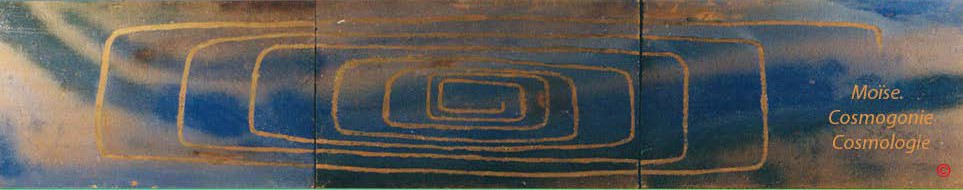 Page d'accueil 	Grammaire, bibliographie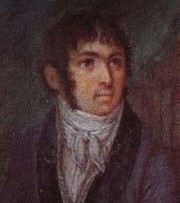 Fabre- d'Olivetauteur deVOCABULAIRE RADICAL LE SILENCE ET LE SONRACINES AE À ESHCette page compile toutes les racines hébraïques, d'après Fabre-d'Olivet, évoquant directement ou non le silence et le son.Aleph, A. Premier caractère de l’alphabet dans presque tous les idiomes connus. Comme image symbolique,  il représente l'homme universel, le genre humain, l' Être dominateur  de la terre,  Dans  son acception hiéroglyphique, il caractérise l'unité, le point  central,  le principe  abstrait  dune chose.  Employé comme signe, il exprime  la puissance, la stabilité, la continuité.  Quelques  grammairistes  lui donnent la faculté d'exprimer comme en arabe, une sorte de superlatif; mais ce n'est que le résultat de sa puissance comme signe.. Aleph-Hé. AEAE . Principe vocal. Racine interjective à laquelle s’attachent  tous les mouvement passionnés de l’âme, tant ceux qui naissent de la joie et du plaisir que ceux qui émanent de la tristesse  et  de  la  douleur.  C’est  l’origine  de  toutes  les  relations  interjectives  appelées  interjections  par  les  grammatistes.  Les interjections, dit Court-de-Gébelin, peu variées entr’elles par le sont à l’infini par le plus ou moins de force avec laquelle elles sont prononcées.  Suggérées  par la nature et fournies par l’instrument vocal, elles sont de tous les temps, de tous les lieux, de tous les peuples ; elles forment un langage universel. Il est inutile d’entrer dans le. détail de leurs modifications diverses.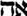 Commentaires, renvois et illustrations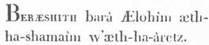 Les interjections comme marqeurs du fonctionnement cognitif"d'’après Caron-Pargue  & Caron (1989, 1995), les interjections  observées dans des protocoles verbaux simultanés à une résolution de problème se manifestent essentiellement dans  des séquences  très  particulières  de la résolution,  où le sujet doit nécessairement  réorganiser  sa représentation  pour  aboutir à la solution,  ou encore à des « points de flexion » de la stratégie, lorsque s’étant éloigné du chemin optimal, il y a prise de conscience et amorce d’un retour vers celui-ci. Elles sont généralement suivies d’un changement dans l’organisation linguistique  de la verbalisation, qui suggère la découverte d’un nouvel élément stocké dans la base de connaissances, et aussitôt utilisé. De plus, à partir de l’étude sémantique  des interjections,  les auteurs ont été amenés à dégager deux autres contextes d’emplois. L’un correspond au démarrage d’un épisode (avec ben ou bon ), et l’autre, à la récupération de connaissances dans un autre contexte, avec un réajustement possible plus ou moins important suivant les cas (avec ah, oh, oui, non, voilà)." http://journals.openedition.org/praxematique/398Les interjections selon Antoine Court de Gébelin (1725-1784)https://books.google.fr/books?id=9YopLiT7LLsC&pg=PA272&lpg=PA272& dq=les+interjections++chez+court+de+gebelin&source=bl&ots=BespB1 eVUa&sig=KBHSWmrHvmpqhOMwzEQS_WAVpow&hl=fr&sa=X&ved=0ahUKEw jA-Z76_qjRAhVKyoMKHXL_AqEQ6AEIGjAA#v=onepage&q=les%20interjections%20%20chez%20court%20de%20gebelin&f=falseAleph-Tet. ATAT. Cette racine ne se trouve guère employée en hébreu, que pour peindre un son, ou un mouvement lent et silencieux. L’arabe  exprime toute espèce de bruit murmurant. ,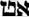 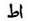 . Un murmure magique, un maléfice, un enchantement .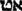 Commentaires, renvois et illustrationsCette racine n'est pas présente. Néanmoins la lettre Tet ou T, est employée seulement à trois reprises:1. (Chap.1,v.10, 12, 18, 21, 25).Dans le terme traduit par Bon sous la forme " cela -ainsi-bon " écrit T°OB ou  TB est modifié par le signe  Waw pris sans son acception vocale lumineuse (intellectuelle).T°OB est déterminé par la lettre Het ou H, un travail quelconque, formant la racine  HT, l'action de réduire en morceaux, et TB au delà de la traduction bon , indique ce qui est le juste milieu, et cela dans l'action de réduire en morceaux.2. "Et-cette -flamme incandescente" terme écrit  LET. (Chap. 3, v.24). où les notions de réclusion, cachette, d'enveloppement  sont mises en avant.LET est déterminé par le signe Het ou H, formant la rac .HL: laquelle recouvre les idées d'extension, de développement, de déliement, etc.3. "Ararat" écrit ARRT. (Chap.8,v.4). "le cours réfléchi de la lumière*" selon Fabre-d'Olivet.*. A°OR , la lumièreCe terme est guidé par la lettre Hé ou E, le souffle, mais aussi l'espace, formant avec la lettre A, l'interjection AE.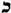 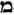 Le caractère        Bet ou B appartient,  en qualité  de consonne, à la touche labiale. Comme image symbolique,  il représente la bouche de l'homme, son habitation,  son intérieur.  Employé  comme  signe grammatical, il est le signe paternel  et  viril,  celui  de l’action  intérieure  et active .  C’est,  en hébreu, l’article  intégral  et  indicatif,  exprimant,  ainsi  que  je  l’ai  expliqué dans ma grammaire, entre les noms ou les actions à peu près le même mouvementque l’article extractif      Mem ou M mais avec plus de force, et sans aucune extraction, ni division des parties.Bet-Dalet. BDBD: La racine, AD, qui caractérise  tout  objet  distinct  et seul, s’étant  contractée avec le S. de l’activité intérieure (B): B(A)D,  compose  cette  R. d’où découlent les idées de séparation, d’isolement, de solitude, d’individualité, d’existence particulière.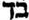 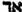 BA: Du signe de l’action intérieure réuni à celui de la puissance, image de la continuité, se forme une racine, d’où se  tirent toutes les idées de progression, de marche graduée, de venue, de passage d’un lieu à un autre, de locomotion.De l’idée de séparation , nait celle d'ouverture;  de là le sens d'ouvrir la bouche* qui s’attache  à cette  R. dans  plusieurs  idiomes,  et par suite celui de babiller,  de bavarder*,  debadiner en paroles, de habler, de mentir, etc.                         le milieu , l'entre deux 	de disperser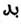 L’ar. 	signifie proprement 	. Comme verbe, cette racine caractérise l’action 	.Commentaires, renvois et illustrations*, "et -il-dit" (Chap.1,v.3 )  OIAMR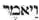 Ce terme recouvre  les idées de séparation,  isolement,  individualité,  existence  particulière  / de progression,  marche  graduée, venue, passage d’un lieu à un autre, locomotion: "d'éparpillement" du souffle, du verbeCf. à cela:  L'inflexion verbale dire (et -il-dit sera faite lumière)Bet-Hé. BERacine onomatopée, qui peint le bruit que fait une chose en s’ouvrant, et qui, la représentant béante, offre à l’imagination l’idée d'un gouffre, d'un abîme*, etc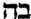  BEM(R. comp.) Toute chose qui s'élève et détend dans tous les sens; comme un bruit, un tumulte, et aussi un corps, une troupe : c’est au propre un animal quadrupède . V. la R. . (EM final)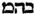 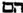 Commentaires, renvois et illustrationsBE: (Chap.10, v.30). Cette racine forme l'ossature du terme traduit par à-force.BCAE ou à-force doit être vu à travers une action d'ouverture contenant en elle-même (CA) une capacité de centralisation, de compaction.à-force est suivi du terme SPhRE , méditations-d'esprit  ou Sepher (Livre) auquel il a été été ajouté le signe Hé ou E , l'âme, le souffle, l'espace.Chap.10,v.30. Et-tel-fut-le-lieu du retournement, depuis-la-moisson-des-fruits spirituels, à-force de-méditations d’esprit, jusqu’au-sommet de-l’antériorité des-temps.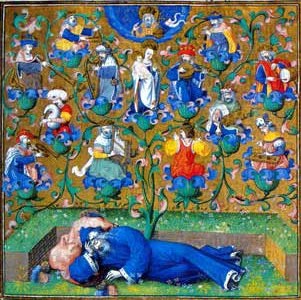 (Chap.1,v.2) Abîme: ... et l’obscurité  (force compressive  et durcissante)  -était sur-la-face  de-l’abìme  (puissance  universelle et contingente d'être).  Ce terme est écrit: ThE°OM final. "C’est la racine E.O que j’ai analysée plus haut, moditiée maintenant par le signe réciproque     Taw ou Th revêtue du signe collectif Mem final ou M final qui en développe la puissance dans l’espace infini".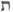 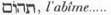 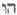 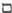 Abîme:  E.OE. Cette racine matérialisée, exprime, un néant, un abîme de maux, une affreuse calamité.La racine dite absolue (non réductible) s"écrivant  EE .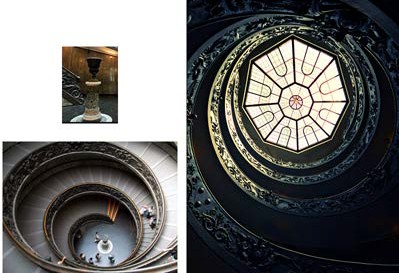 Le Vatican. Bet-Tet. BTLa racine  AT, qui peint une sorte de bruit sourd et de murmure, s’étant contractée avec le S. de l’activité intérieure B, caractérise tout ce qui pétille, tout ce qui étincelle ; c’est une élocution vive et inconsidérée, un discours futile.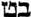 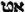 . Bet-Mem final. BM finalLa réunion des signes de l’activité intérieure et extérieure, des principes actifs et passifs, constitue une racine peu usitée et très difficile à concevoir. Dans le style hiéroglyphique, c’est l’universalité des choses : dans le style figuré ou propre, c’est tout lieu élevé, toute chose sublime, sacrée, révérée, un temple, un autel , etc.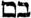 L’ar.    signifie,  dans  un sens restreint,  le son fondamental du système musical, appelé en grec. V . la R . 	QB; L’ar. 	est une  R. onomatopée et idiomatique,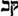 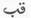 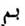 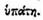 exprimant  tout  effort que  l’on fait pour  trancher,  pour  couper,  pour  tailler.  Elle  caractérise  en général,  tout  ce qui retranche  ou es t retranché  ; de là, l’idée d’un prince, d’un magistrat, de tout homme ou de toute chose qui opère une ligne de démarcation.désigne  encore le son principal du systèmede musique, la tonique du mode.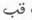 Commentaires, renvois et illustrationsLe son fondamental : son le plus grave, porteur d'une succesion d'harmoniques qui déterminent le timbre. Harmoniques:http://www.les-instruments -de-musique.fr/lexique.php?mot=harmoniqueLa tonique du mode:https://fr.m.wikipedia.org/wiki/Mode_(musique)Systèmes Musicaux:http://www.musimem.com/Symbolique_systemes_musicaux.pdf. Bet-Tzadé . BTzRacine onomatopée et idiomatique, qui se forme du bruit que l'on fait en marchant dans la boue : c’est au propre un lieu fangeux, un bourbier.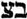 Commentaires, renvois et illustrations un lieu fangeux, un bourbier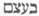 . Dès-le principe -substantiel* (Chap.7,v.13). Fabre d'Olivet nous renvoie au chap.2,v.9 et 23Mais aussi: "en raréfiant (sublimant le principe) de-l'élément-adamique.  (Chap.2,v.7 ). En raréfiant : par détermination, classification, en quatlifiant. MN final. Voir  note. raréfiant : la boue, la poussière. Noir  note.Le  caractère      Gimel  ou  G  appartient,   en  qualité  de  consonne, à  la  touche gutturale. Celui par lequel je le transcris, est d’une invention assez moderne , et lui répond   assez  imparfaitement.   Plutarque   nous   apprend   que  ce  fut  un  certain Carvilius,  qui le premier,  ayant  ouvert  une  école à Rome, inventa, ou introduisit la lettre G, pour distinguer  le double son du C : on se servait avant du C tout seul, au moyen duquel on représentait le     gamma des Grecs.. Gimel-Dalet. GD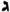 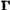 La racine  GA, symbole de tout ce qui s’augmente et s’étend, réunie au signe de l’abondance née de la division, produit la R. GD, dont l’emploi est de peindre tout ce qui agit en foule, qui afflue, qui s’agite en tumulte, qui assaille en troupe.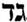 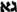 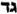 . Gimel- Ayin. GWh. Racine onomatopée et idiomatique qui peint le mugissement du bœuf.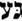 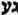 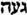 . GWhE. L'action d’ouvrir la gueule* , de mugir ; toute clameur, toute vocifération.. GWhD (R, comp.) Toute espèce de bruit, de fracas, de murmure.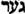 . GWhSh (R. comp.) L’action de troubler, d'épouvanter par des clameurs et des vociférations.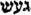 Commentaires, renvois et illustrations* Voir le terme Abîme. murmure: voir la racine ATDalet ou D: Ce caractère appartient, en qualité de consonne, à la touche dentale. Il paraît que dans son acception hiéroglyphique, il était l'emblème du quaternaire universel; c’est-à-dire de la source de toute existence physique. Comme image symbolique,   il  représente     le  sein,  et  tout    objet  nourricier, abondant; Employé comme  signe grammatical,  il exprime  en général  l’abondance  née  de la division : c’est le signe de la nature  divisible  et divisée.  L’hébreu  ne l’emploie point comme article, mais il jouit de cette prérogative en chaldaïque, en samaritain et en syriaque, où il remplit les fonctions d’une sorte d’article distinctif.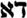 Dalet-Aleph. DACette racine est usitée en hébreu qu’en composition, est l’analogue de la R. DI qui porte le vrai caractère du signe de l’abondance naturelle et de la division. Le chaldaïque . qui l’emploie lui donne un sens abstrait représenté par les relations de,   dont, ce, cette, de quoi.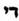 L’ar. caractérise un mouvement qui se propage sans effort et sans bruit.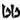 Dalet-Bet. DBLe signe de l’abondance  naturelle,  réuni par contraction  à la racine.symbole  de toute propagation  génératrice,  constitue  une  racine d’où se développent  toutes les idées d’éfluence et d’influence, d’émanation, de communication, de transmission, d’insinuations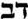 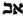  Tout ce qui se propage et se communique de proche en proche: un son, un murmure, une rumeur, un discours une fermentation , au propre, et au .figuré ; une vapeur ; tout ce qui procède lentement et sans bruit: une calomnie,  une trame secrète, une contagion,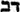 . Dalet-Het. DHToute idée d’influence forcée, d’impulsion, d’expulsion, de contrainte.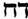 L’ar.renferme le même sens en général. En particulier,est une sorte d’exclamation pour recommander le secret ou imposer le silence à quelqu’un : chut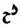 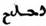 . Dalet-Phé final. DP finalRacine inusitée en hébreu. L’arabe  ou  laisse entendre une sorte de frottement au moyen duquel on chasse le froid, on échauffe, on fomente.est  encore, en arabe, une racine onomatopée et idiomatique, formée par imitation du bruit que fait une peau tendue que l’on frôle, ou que l’on frappe . L’hébreu rend cette racine par l’analogue   ThP final .  Nous  la représentons  en français par les mots tympan, tympanon,  tympaniser,  etc.. Dans  l’arabe moderne   signifie un tambour  de basque,  et aussi un gros tambou r.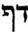 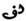 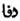 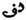 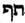 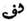 Le chaldaïque signifie une chose lisse comme une planche, une table. On trouve en hébreu  DPI , pour scandale, opprobre.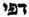 Le caractère He ou E est le symbole de la vie universelle. Il représente l'haleine de l'homme,  l'air,  l'esprit,  l'âme,  tout  ce  qui  est  animateur  et  vivifiant Employé comme signe grammatical , il exprime la vie et l'idée abstraite de l'être. Il est, dans la langue hébraïque, d'un grand usage comme article.Hé-Gimel. EGEG. Toute idée d'activité mentale, de mouvement de l'esprit, de chaleur, de verve. Il est facile de reconnaître ici la racine .  AG, que le signe de la vie spiritualise. . Toute agitation intérieure ; tout ce qui émeut, remue, excite; l'éloquence, la parole, un discours, une pièce oratoire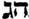 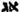 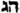 Hé-Dalet. EDED. Comme la racine   AD , dont elle n'est qu'une modification,  la racine ED s'attache à toutes les idées d'émanation  spirituelle,  de diffusion d'une chose une par sa nature, comme l'effet du son, de la lumière, de la voix, de l'écho.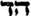 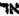 La racine hébraïque ED se retrouve dans l'arabe . qui s 'applique à toute espèce de son, de murmure, de bruit; mais par une déviation naturelle, la racine arabe étant devenue onomatopée. et idiomatique, le verbe  a signifié démolir, abattre, renverser, par similitude .du bruit que font les choses que l'on démolit.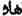 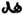 Hé-Mem final. EM finalEM. La vie universalisée : la puissance vitale de l'univers. Voir la racine  EO.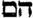 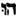  EM final. Racine onomatopée et idiômatique, qui peint toute espèce de bruit tumultueux, toute commotion, tout fracas.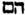 E.OM final. L'action d'exciter du tumulte, de faire du bruit, de troubler par des clameurs, par un fracas imprévu; toute perturbation , toute consternation , tout frémissement ,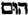 Hé-Samekh. ESES . Racine onomatopée et idiômatique, qui peint le silence. L'arabe  semble indiquer une sorte de murmure sourd, comme quand un troupeau paît dans le calme de la nuit.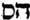 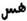 Hé-Phé final. EP finalEPh. Cette Racine  que  le génie  hébraïque  n'emploie qu'en composition, constitue dans l'ar.  une  onomatopée  qui peint  un souffle qui s'échappe vivement et légèrement. C'est, comme verbe, l'action d'effleurer , de toucher légèrement, de s'esquiver, etc..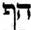 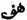 Voirla racine   APh.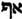 Hé-Goph. EQL'arabe  indique un mouvement extraordinaire en quelque chose que ce soit ; une marche impétueuse, un discours véhément; un délire, un transport.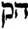 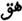 Hé-Sin. EShESin. Racine. inusitée en hébreu. L'ar.  signifie proprement s'amollir et devenir tendre . Comme racine onomatopée,  indique un concours tumultueux de quelque chose que ce soit.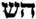 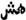 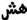 